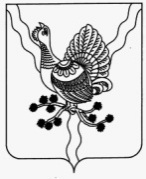 МУНИЦИПАЛЬНОЕ КАЗЕННОЕ УЧРЕЖДЕНИЕ «УПРАВЛЕНИЕ ПО ДЕЛАМ ГРАЖДАНСКОЙ ОБОРОНЫ И ЧРЕЗВЫЧАЙНЫМ СИТУАЦИЯМ МУНИЦИПАЛЬНОГО ОБРАЗОВАНИЯ МУНИЦИПАЛЬНОГО РАЙОНА «СОСНОГОРСК»ПРИКАЗ					    г. СосногорскО внесении изменений в состав комиссий В соответствии с Федеральным законом от 25 декабря 2008 года                          № 273-ФЗ «О противодействии коррупции», п р и к а з ы в а ю:1. В связи с кадровыми перестановками в МКУ «Управление по делам ГО и ЧС МО МР «Сосногорск» внести изменения в приказ МКУ «Управление по делам ГО и ЧС МО МР «Сосногорск» от 26.12.2018 № 105 «О создании комиссии по противодействию коррупции в МКУ «Управление по делам ГО и ЧС МО МР «Сосногорск.2.  Внести изменения в пункт 1 приказа от 09.12.2015 № 68 «О создании комиссии и утверждении Положения о предотвращении и урегулировании конфликта интересов в МКУ «Управление по делам ГО и ЧС МО МР «Сосногорск» согласно приложению 1 к настоящему приказу.3. Контроль за исполнением настоящего приказа оставляю за собой.        4. Настоящий приказ вступает в силу со дня его принятия, подлежит официальному опубликованию и размещению на официальном сайте МКУ «Управление по делам ГО и ЧС МО МР «Сосногорск».Начальник МКУ «Управление по делам ГО и ЧС МО МР «Сосногорск»					           М.И. УляшовПриложение 1Утверждено приказом МКУ «Управление по делам ГО и ЧС МО МР «Сосногорск» от 26 декабря 2018 № 105Приложение к приказу От 24 июня 2019 года № 58«О внесении изменений в состав комиссий»Состав комиссии по противодействию коррупции и урегулированию конфликта интересовв МКУ «Управление по делам ГО и ЧС МО МР «Сосногорск»24 июня 2019г.                                                № 58Судакова Н.А.-Заместитель начальника Управления (председатель Комиссии)Бендеров П.И.- Ведущий специалист (заместитель председателя Комиссии)Изотова Н.В.-Специалист ГО отвечающий за кадровую работу и делопроизводство (секретарь Комиссии)Члены комиссии:Члены комиссии:Члены комиссии:Савченко В.И.-Ведущий специалист УправленияСавиновская С.Д.-Главный бухгалтер УправленияБелаш Е. В.-Руководитель сектора по кадровым вопросам и охране труда администрации  муниципального района «Сосногорск» (по согласованию)